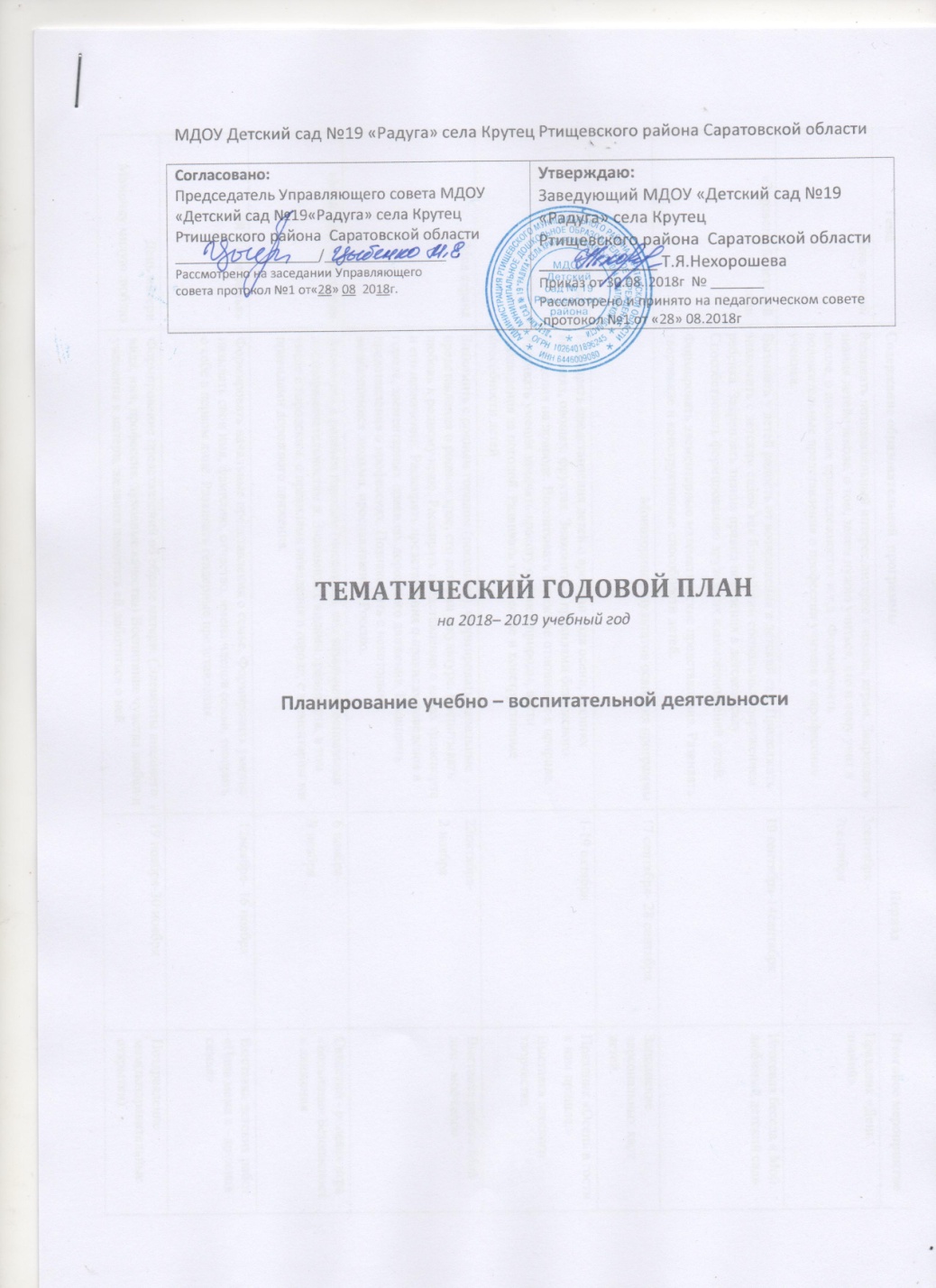 ТемаСодержание образовательной  программыСодержание образовательной  программыПериодПериодИтоговое мероприятиеДень знанийРазвивать познавательный интерес,интерес к школе, играм. Закреплять знания детейо школе, о том, зачем нужно учиться, кто и чему учит в школе, о школьных принадлежностях и т.д . Формировать положительные представления о профессии учителя и «профессии» ученика.Развивать познавательный интерес,интерес к школе, играм. Закреплять знания детейо школе, о том, зачем нужно учиться, кто и чему учит в школе, о школьных принадлежностях и т.д . Формировать положительные представления о профессии учителя и «профессии» ученика.3сентября –7сентября3сентября –7сентябряПраздник «День знаний».«Здравствуй, детский                                        сад»Вызывать у детей радость от возвращения в детский сад. Продолжать знакомить с детским садом как ближайшим социальным окружением ребенка. Закреплять знания правил поведения в детском саду. Способствовать формированию дружеских взаимоотношений детей.Формировать элементарные математические представления. Развивать творческие и конструктивные способности детей.Вызывать у детей радость от возвращения в детский сад. Продолжать знакомить с детским садом как ближайшим социальным окружением ребенка. Закреплять знания правил поведения в детском саду. Способствовать формированию дружеских взаимоотношений детей.Формировать элементарные математические представления. Развивать творческие и конструктивные способности детей.10 сентября-14сентября10 сентября-14сентябряИтоговая беседа « Мой любимый детский сад»Мониторинг результатов освоения программыМониторинг результатов освоения программыМониторинг результатов освоения программы17 сентября- 28 сентября17 сентября- 28 сентябряЗаполнение персональных карт детей.«Осень золотая!»Расширять представления детей о времени года осени, осенних явлениях, овощах, фруктах. Знакомить с правилами безопасного поведения на природе. Воспитывать бережное отношение к природе. Развивать умения замечать красоту осенней природы, вести наблюдения за погодой. Развивать творческие и конструктивные способности детейРасширять представления детей о времени года осени, осенних явлениях, овощах, фруктах. Знакомить с правилами безопасного поведения на природе. Воспитывать бережное отношение к природе. Развивать умения замечать красоту осенней природы, вести наблюдения за погодой. Развивать творческие и конструктивные способности детей1-19 октября1-19 октябряПраздник «Осень в гости к нам пришла.»Выставка детского творчества.Моя странаЗнакомить с родным городом (поселком). Формировать начальные представления о родном крае, его истории и культуре. Воспитывать любовь к родному краю. Расширять представления о видах транспорта и его назначении. Расширять представления о правилах поведения в городе, элементарных правилах дорожного движения. Расширять представления о профессиях. Познакомить с некоторыми выдающимися людьми, прославившими Россию.Знакомить с родным городом (поселком). Формировать начальные представления о родном крае, его истории и культуре. Воспитывать любовь к родному краю. Расширять представления о видах транспорта и его назначении. Расширять представления о правилах поведения в городе, элементарных правилах дорожного движения. Расширять представления о профессиях. Познакомить с некоторыми выдающимися людьми, прославившими Россию.22октября-2 ноября22октября-2 ноябряВыставка работ» Мой дом –моё село»«Мой дом, мой город»Знакомить с родным городом (поселком), его названием, основными достопримечательностям и. Знакомить с видами транспорта, в том числе с городским, с правилами поведения в городе, с элементарны ми правилами дорожного движения.Знакомить с родным городом (поселком), его названием, основными достопримечательностям и. Знакомить с видами транспорта, в том числе с городским, с правилами поведения в городе, с элементарны ми правилами дорожного движения.6 ноября-9 ноября6 ноября-9 ноябряСюжетно - ролевая игра «Больница».Безопасность движения«Я и моя семья»Формировать начальные представления о семье. Формировать умение называть свои имя, фамилию, отчество, имена членов семьи, говорить о себе в первом лице. Развивать гендерные представления.Формировать начальные представления о семье. Формировать умение называть свои имя, фамилию, отчество, имена членов семьи, говорить о себе в первом лице. Развивать гендерные представления.12ноября- 16 ноября12ноября- 16 ноябряВыставка детских работ «Папа мама я –дружная семья»День матери  Мамочку милую люблюФормирование представлений об образе матери. (Элементы внешнего вида, имя, профессия, духовные качества) Воспитание чувства любви и уважения к матери, желания помогать ей, заботиться о ней.Формирование представлений об образе матери. (Элементы внешнего вида, имя, профессия, духовные качества) Воспитание чувства любви и уважения к матери, желания помогать ей, заботиться о ней.19 ноября-30 ноября19 ноября-30 ноябряПоздравление мам(поздравительные открытки)«В гости к Зиме»Расширять представления о зиме. Знакомить с зимними развлечениями, видами спорта. Формировать представления о безопасном поведении зимой. Формировать первичный исследовательский интерес в ходе экспериментирования со снегом. Воспитывать бережное отношение к природе, умение замечать красоту зимней природы. Формировать первичные представления о сезонных изменениях в природе.Расширять представления о зиме. Знакомить с зимними развлечениями, видами спорта. Формировать представления о безопасном поведении зимой. Формировать первичный исследовательский интерес в ходе экспериментирования со снегом. Воспитывать бережное отношение к природе, умение замечать красоту зимней природы. Формировать первичные представления о сезонных изменениях в природе.3декабря-7 декабря3декабря-7 декабряАжурные снежинки за окном (коллективная работа)Животные и птицы зимойРасширять знания о домашних животных и птицах. Знакомить с некоторыми особенностями поведения лесных зверей и птиц осеньюЗнакомить с названием диких животных и местом их обитания; формировать умение называть части тела диких животных, правильно называть взрослое животное и его детёнышей.Расширять знания о домашних животных и птицах. Знакомить с некоторыми особенностями поведения лесных зверей и птиц осеньюЗнакомить с названием диких животных и местом их обитания; формировать умение называть части тела диких животных, правильно называть взрослое животное и его детёнышей.10 декабря-14  декабря10 декабря-14  декабряИтоговое мероприятие; Загадай загадку-найди отгадку.Зимние забавыРазвивать умение вести сезонные наблюдения, замечать красоту зимней природы, Знакомить с зимними видами спорта.Развивать умение вести сезонные наблюдения, замечать красоту зимней природы, Знакомить с зимними видами спорта.17 декабря -29 декабря17 декабря -29 декабряВнимание! Внимание! Нас ждут соревнования!Ёлочка пушистая  в садик к нам пришла	.Организовывать все виды детской деятельности (игровой, коммуникативной, трудовой, познавательно исследовательской, продуктивной, музыкально художественной, чтения) вокруг темы Нового года и новогоднего праздникаОрганизовывать все виды детской деятельности (игровой, коммуникативной, трудовой, познавательно исследовательской, продуктивной, музыкально художественной, чтения) вокруг темы Нового года и новогоднего праздника27.декабря27.декабряНовогодний утренник« Мы встречаем новый год!»                                          Зимние каникулы                                                       9 января- 14 января                                          Зимние каникулы                                                       9 января- 14 января                                          Зимние каникулы                                                       9 января- 14 января                                          Зимние каникулы                                                       9 января- 14 января                                          Зимние каникулы                                                       9 января- 14 января                                          Зимние каникулы                                                       9 января- 14 январяМониторинг результатов освоения программыМониторинг результатов освоения программы10  января-31 января10  января-31 январяЗаполнение персональных карт детей.Заполнение персональных карт детей.Зимушка – зимаЯ вырасту здоровымПродолжить знакомить с зимой, с зимними видами спорта. Расширять и обогощать знания об особенностях зимней природы (холода, заморлзки, снегопады и т.д), особенностях деятельности людей в городе, на селе; от безопасном поведении зимой.Формировать первичный исследовательский и познавательный интерес через эксперементирование с водой и льдом. Продолжать знакомить с природой Арктики и Антарктики. Дать представление об особенностях зимы в разных широтах и в разных полушариях земли.1 февраля-8 февраля1 февраля-8 февраляФиз. Досуг «День здоровья»Физ. Досуг «День здоровья»«Что за прелесть, эти сказки!»Вовлекать детей в разговор во время рассматривания иллюстраций к сказкам, после просмотра спектаклей, кукольного театра, мультфильмов, презентаций по русским народным сказкам по программе. Обучать умению вести диалог с педагогом: слышать и понимать заданный вопрос, понятно отвечать на него, говорить в нормальном темпе. С помощью взрослого, используя фигурки настольного театра инсценировать отрывки из знакомых сказок. Воспитывать умение слушать новые сказки, следить за развитием действия, сопереживать героям произведения. Объяснять поступки персонажей и последствия этих поступков. Повторять наиболее интересные, выразительные отрывки из прочитанного произведения, предоставлять детям возможность договаривать слова и несложные для воспроизведения фразы.  Продолжать способствовать формированию интереса к книгам.11-15 февраля11-15 февраляБеседа «Чему учат сказки?»Беседа «Чему учат сказки?»Защитники Отечества. Родная АрмияФормировать первичные гендерные представления (воспитывать в мальчиках стремления быть сильными, смелыми, стать защитниками Родины). Рассматривание  иллюстраций, беседа об армии, солдатах, рассматривание формы, беседа о важности защиты страны, разучивание песен и стихов, просмотр слайдов или презентаций, игры на военную тематику.18-28  февраля18-28  февраляПоздравительные открытки папамПоздравительные открытки папамВесна идет, весне дорогу. Мамин праздникРасширять представления о весне. Воспитывать бережное отношение к природе, умение замечать красоту весенней природы. Расширять представления о сезонных изменениях, простейших связях в природе.Развивать творческие и конструктивные способности детей. Патриотическое и гендерное воспитание. Знакомить с профессиями. Организовывать все виды детской деятельности вокруг праздничной темы «8 Марта – женский день». Привлекать к изготовлению подарков для мам, бабушек. Развивать творческие и конструктивные способности детей1-7 марта1-7 мартаКонцерт    »Мамин праздник »Концерт    »Мамин праздник »День птицФормирование первичных ценностных представлений о птицах как «меньших братьях» человека.11-22  марта11-22  мартаКВН  « День птиц»КВН  « День птиц»Знакомство с  народной культурой и традициями.Родная страна.Познакомить детей с народными традициями,  с  народной  игрушкой (дымковская игрушка, матрешка). Познакомить с устным народным творчеством (песенки, потешки, сказки).  25-29  марта25-29  мартаВыставка детских работ по теме « Народная культура»Выставка детских работ по теме « Народная культура»ВеснаЖивая и неживая природаЗнакомить детей с характерными признаками весны: солнце ярко светит и греет, снег растаял, распустились трава и цветы, прилетели птицы. Учить детей любоваться цветами, бабочками, божьими коровками, слушать пение птиц. Наблюдение за воробьями, скворцами. Привлекать к помощи в посадке семян цветов вместе с воспитателем. Комнатные растения: фикус, примула, бегония, герань, бальзамин. Элементарные опыты: с песком, водой, бумагой, тканью, красками, растениями.Весенние праздники и развлечения.1-5 апреля1-5 апреляБеседа «Я и природа»Беседа «Я и природа»День космонавтики (Земля – наш общий дом)Осуществлять патриотическое воспитание. Воспитывать любовь к Родине. Воспитывать уважение к труду близких взрослых. Формировать представления о празднике, посвященном дню Космонавтики.8-12  апреля8-12  апреляВыставка  работ» Космические дали»Выставка  работ» Космические дали»Мониторинг результатов освоения программыМониторинг результатов освоения программы15 – 30 апреля15 – 30 апреляЗаполнение персональных карт детей.Заполнение персональных карт детей.День победы (наша армия 	 Осуществлять патриотическое воспитание. Воспитывать любовь к Родине. Формировать представления о празднике, посвященном Дню Победы, Воспитывать уважение к ветеранам войны.6-8  мая6-8  маяОформление стенгазеты о родственниках воевавших ВОВ Оформление стенгазеты о родственниках воевавших ВОВ Весна (ПДД, юный эколог)Формировать элементарные представления о садовых и огородных растениях. Формировать исследовательский  и познавательный интерес в ходе экспериментирования с водой и песком. Воспитывать бережное отношение к природе.13-17  мая13-17  маяМакет «Улицы села»Макет «Улицы села»До свидания, детский сад! Здравствуй школа!Организовать все виды детской деятельности (игровой, коммуникативной, трудовой, познавательно – исследовательской, продуктивной, музыкально – художественной, чтения) на тему прощания с д.с. и постипление в школу.Формировать эмоционально положительное отношение к предстоящему поступлению в 1-й класс.20 – 31  мая20 – 31  мая 4.06.2018г -Праздник «До свидания детский сад!» 4.06.2018г -Праздник «До свидания детский сад!»В летний период детский сад работает вканикулярном режимеВ летний период детский сад работает вканикулярном режиме3.06.208г – «День защиты детей»3 июня –30 августа3.06.208г – «День защиты детей»3 июня –30 августа3.06.208г – «День защиты детей»3 июня –30 августа3.06.208г – «День защиты детей»3 июня –30 августа